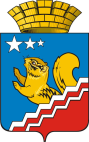 СВЕРДЛОВСКАЯ ОБЛАСТЬВОЛЧАНСКАЯ ГОРОДСКАЯ ДУМАШЕСТОЙ СОЗЫВ  Второе заседание  РЕШЕНИЕ № 10г. Волчанск                                                                                                                  22.02.2018 г.О внесении изменений в Положение «Об оплате труда выборных должностных лиц местного самоуправления, осуществляющих свои полномочия на постоянной основе в Волчанском городском округе», утвержденное Решением Волчанской городской Думы от  18.08.2011 года № 91Заслушав информацию Феттер Е.В. начальника экономического отдела администрации Волчанского городского округа о внесении изменений в Положение «Об оплате труда выборных должностных лиц местного самоуправления, осуществляющих свои полномочия на постоянной основе в Волчанском городском округе», утвержденного Решением Волчанской городской Думы от  18.08.2011 года № 91, руководствуясь Федеральным Законом от 6 октября 2003 года №131-ФЗ «Об общих принципах организации местного самоуправления в Российской Федерации», Уставом Волчанского городского округа,ВОЛЧАНСКАЯ ГОРОДСКАЯ ДУМА РЕШИЛА:Внести следующие изменения в Положение «Об оплате труда выборных должностных лиц местного самоуправления, осуществляющих свои полномочия на постоянной основе в Волчанском городском округе», утвержденное Решением Волчанской городской Думы от  18.08.2011 года № 91:Утвердить Приложение  1 в новой редакции (прилагается).Опубликовать настоящее Решение в официальном бюллетене «Волчанские вести».Контроль за выполнением Решения возложить на комиссию по социальной политике и вопросам местного самоуправления (Гетте И.Н.)Приложение 1 к Положению «Об оплате труда выборных должностных лиц местного самоуправления, осуществляющих свои полномочия на постоянной основе в Волчанском городском округе»Размеры должностных окладов выборных должностных лиц местного самоуправления, осуществляющих свои полномочия на постоянной основе в Волчанском городском округеГлава Волчанского городского округа                      А.В. Вервейн                 Председатель                  Волчанской городской Думы                                                                           А.Ю. Пермяков№ п/пНаименование должностиРазмер должностного оклада (рублей) с отнесением к VII группе оплаты труда1Высшее должностное лицо Волчанского городского округа (глава Волчанского городского округа)19081